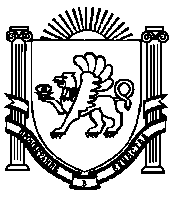 АДМИНИСТРАЦИЯ  ДРОФИНСКОГО  СЕЛЬСКОГО  ПОСЕЛЕНИЯНИЖНЕГОРСКОГО  РАЙОНА  РЕСПУБЛИКИ КРЫМПОСТАНОВЛЕНИЕ№ 111От 23 мая 2017 г. 	с.ДрофиноОБ УТВЕРЖДЕНИИ ПОЛОЖЕНИЯ О ПОРЯДКЕ ОРГАНИЗАЦИИИ ДЕЯТЕЛЬНОСТИ АДМИНИСТРАЦИИ _ДРОФИНСКОГО СЕЛЬСКОГО ПОСЕЛЕНИЯ ПО ПРАВОВОМУ ПРОСВЕЩЕНИЮ И ВЗАИМОДЕЙСТВИЮ С ОБЩЕСТВЕННОСТЬЮВ соответствии с Основами государственной политики Российской Федерации в сфере развития правовой грамотности и правосознания граждан, утвержденными Президентом Российской Федерации 28.04.2011, Федеральным законом от 06.10.2003 № 131-ФЗ «Об общих принципах организации местного самоуправления в Российской Федерации», Законом Республики Крым от 21.08.2014 № 54-ЗРК «Об основах местного самоуправления в Республике Крым», руководствуясь Уставом муниципального образования Дрофинское сельское поселение Нижнегорского района Республики Крым,в целях формирования высокого уровня правовой культуры населения, традиции безусловного уважения к закону, правопорядку и суду, добропорядочности и добросовестности как преобладающей модели социального поведения, а также преодоления правового нигилизма в обществе, администрация Дрофинского сельского поселения ПОСТАНОВЛЯЕТ:1. Утвердить Положение о порядке организации деятельности администрации Дрофинского сельского поселения  по правовому просвещению и взаимодействию с общественностью (Приложение 1).2. Определить сектор  по предоставлению муниципальных услуг населению администрации Дрофинского сельского поселения Нижнегорского района  ответственным структурным подразделением администрации Дрофинского сельского поселения Нижнегорского района по правовому просвещению и взаимодействию с общественностью. 3. Начальникам структурных подразделений администрации Дрофинского сельского поселения Нижнегорского района обеспечить предоставление в сектор  по предоставлению муниципальных услуг населению (ответственное подразделение) информации о проделанной работе в сфере правового просвещения и взаимодействия с общественностью ежегодно до 1 июля и 1 января текущего года. 4. Сектору  по предоставлению муниципальных услуг населению обобщенную информацию в сфере правового просвещения о взаимодействия с общественностью представлять на рассмотрение администрации Дрофинского сельского поселения  ежегодно до 20 июля и 20 января текущего года.5. Настоящее постановление подлежит опубликованию (обнародованию)  на официальном сайте муниципального образования Дрофинское сельское поселения Нижнегорского района ,6. Настоящее постановление вступает в силу со дня его официального опубликования (обнародования).7. Контроль за исполнением настоящего постановления оставляю за собой.	Глава администрации Дрофинского сельского поселения                                                                   Э.Э.ПаниевПриложение 1к постановлениюглавы администрацииДрофинского сельского поселения от 23.05.2017_ №111ПОЛОЖЕНИЕО ПОРЯДКЕ ОРГАНИЗАЦИИИ ДЕЯТЕЛЬНОСТИ АДМИНИСТРАЦИИ ДРОФИНСКОГО СЕЛЬСКОГО ПОСЕЛЕНИЯ  ПО ПРАВОВОМУ ПРОСВЕЩЕНИЮ И ВЗАИМОДЕЙСТВИЮ С ОБЩЕСТВЕННОСТЬЮОбщие положения 	1.1. Настоящее Положение разработано в соответствии с Основами государственной политики Российской Федерации в сфере развития правовой грамотности и правосознания граждан, утвержденными Президентом Российской Федерации 28 апреля 2011 года и определяет порядок организации деятельности администрацииДрофинского сельского поселения Нижнегорского района  по правовому просвещению и взаимодействию с общественностью.1.2. Структурные подразделения администрацииДрофинского сельского поселения в пределах своей компетенцииучаствуют в осуществлении мероприятий, проводимых при реализации государственной политики Российской Федерации в сфере развития правовой грамотности и правосознания граждан путем реализации мер, предусмотренных Основами государственной политики Российской Федерации в сфере развития правовой грамотности и правосознания граждан, утвержденными Президентом Российской Федерации 28 апреля 2011 года.1.3. Деятельность по правовому просвещению населения и взаимодействию с общественностью обеспечивается в пределах своей компетенцииначальниками (руководителями) структурных подразделений администрацииДрофинского сельского поселения таким образом, чтобы она максимально отвечала поставленной Президентом Российской Федерации задаче преодоления правового нигилизма, повышения правовой культуры населения.1.4. Мероприятия по правовому просвещению и взаимодействию с общественностью, требующие финансирования за счет бюджета муниципального образования, могут быть предусмотрены муниципальными программами, утверждаемыми администрацией Дрофинского сельского поселения в установленном законом порядке.2. Цели и задачи правового просвещения Целями и задачами правового просвещения является:-	повышение уровня правовой культуры граждан, включая уровень осведомленности и юридической грамотности;-	содействие гражданам в реализации их прав, защите законных интересов, внедрение в общественное сознание идеи добросовестного исполнения обязанностей и соблюдения правовых норм;-	защита права граждан, интересов общества и государства от противоправных посягательств;-	укрепление уважения к закону, правопорядку, суду, органам государственной власти и органам местного самоуправления;-	профилактика правонарушений и преступлений.3. Организация деятельности по правовомупросвещению и взаимодействию с общественностью 3.1. Правовое просвещение сочетается с исполнением иных функций, возложенных на администрацию Дрофинского сельского поселения и ее структурные подразделения.3.2. Работа по правовому просвещению основывается на планировании с учетом изменений законодательства, муниципальных нормативных правовых актов, правоприменительной практики, анализа поступающих от граждан жалоб и обращений.3.3. Правовое просвещение не подменяет рассмотрение и разрешение жалоб и обращений граждан, а также осуществление бесплатной юридической помощи, проводимые в соответствии с требованиями федерального законодательства и законодательства Республики Крым.3.4. Деятельность по правовому просвещению структурными подразделениями администрации Дрофинского сельского поселенияорганизовывается во взаимодействии с территориальными подразделениями федеральных органов государственной власти, исполнительными органами государственной власти Республики Крым, профессиональными юридическими сообществами и общественными объединениями юристов, а также другими организациями. 4. Формы и методы правового просвещенияПравовое просвещение осуществляется с использованием доступных форм и методов, обеспечивающих наиболее эффективное распространение в обществе знаний о праве, а именно:-	проведение лекций, бесед, выступлений в трудовых, учебных коллективах, на собраниях граждан;-	публикация материалов с разъяснением законодательства и практики правоприменения в средствах массовой информации;-	размещение материалов на официальных сайтах органов местного самоуправления _Дрофинского сельского поселения Нижнегорского района Республики Крым в информационно-коммуникационной  сети Интернетhttp://drofino.admonline.ru;-	участие в проведении тематических общественных, культурных, спортивных и иных мероприятий, направленных на повышение правовой культуры граждан;-	разработка и распространение печатных информационно-справочных материалов, объектов социальной рекламы;- 	проведение иных мероприятий, не противоречащих требованиям законодательства.